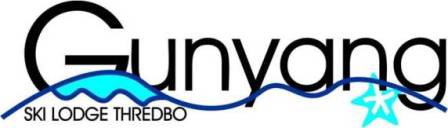 ACN 11 585 656Ph: 0418 502 599Website: gunyang.com.auLevel 12/60 Park Street Sydney 2000 Email: admin@gunyang.com.auBOOKING RIGHTS TRANSFER FORMTRANSFER OF BOOKING RIGHTSShareholders may assign their booking rights (including rights to shareholder accommodation rates) to another person (Assignee) if and only if the shareholders annual subscriptions (including the current year) and any other monies owing to Gunyang are paid in full.Transfer of booking rights will apply for an entire booking period, as nominated by the Shareholder. Booking rights transfers can occur for any length of time provided they apply for whole booking periods, eg Winter 2021 or until the year 2030, the shareholder specifies the length.If a Shareholder assigns their booking rights, their membership will be changed to Assigned. An Assigned Shareholder relinquishes member booking rights until the transfer of booking rights expires.Assignees will not be able to book if annual subscriptions are not fully paid when due each year or if the relevant shareholding is sold.Booking rights shall revert to the owner of the share parcel, or original nominated person in the case of a company, superannuation fund or partnership, at the end of the nominated period if cancelled. Booking right’s transfers can be cancelled at the end of a nominated booking period if notification in writing (email to the above address) is provided.Transfer of booking rights must be made in writing to the booking officer prior to 15 January for the first year in which they wish to transfer rights, transfers after this date will only apply to future booking periods not the current year winter season.Transfer of booking rights does not include transfer of shareholder ownership rights such as voting rights.This Booking Right Transfer Form must be completed and signed by both the Shareholder and Assignee in order for a transfer of bookings to occur.Section A: Shareholders DetailsI the shareholder comply with the rules above and have read and understand the booking terms and conditions located at the website.Name: 	Signed	 Position: 	Date  	(relationship of signer to owner eg. ‘self, director)Booking Period: Current Year (2021)  Winter/Summer	or	Full Year(s) Ending year 20 	Section B: Assignee’s DetailsFull Name: 					 Address: 			Suburb:		 State: 	Postcode: 	Phone:			 Email:  				I the assignee have read and understand the booking terms and conditions located at the website.Assignee Name: 	Signed  	